ЗАДАНИЯ Для студентов гр. 331, которые находятся на индивидуальном обученииПМ 03 ВЫПОЛНЕНИЕ ОКРАШИВАНИЯ ВОЛОС Составить инструкционно-технологическую карту для выполнения колорирования согласно схеме. Составить формулы окрашивания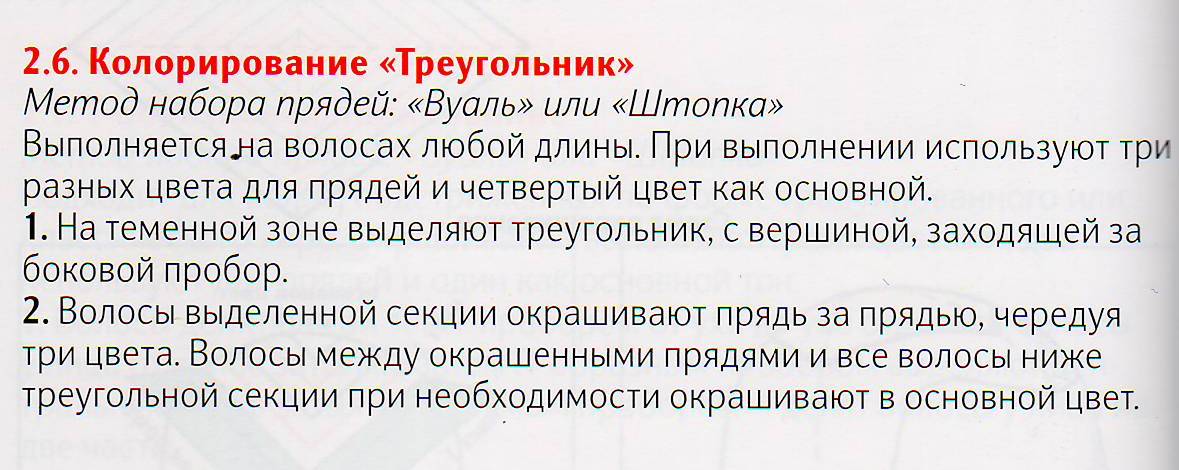 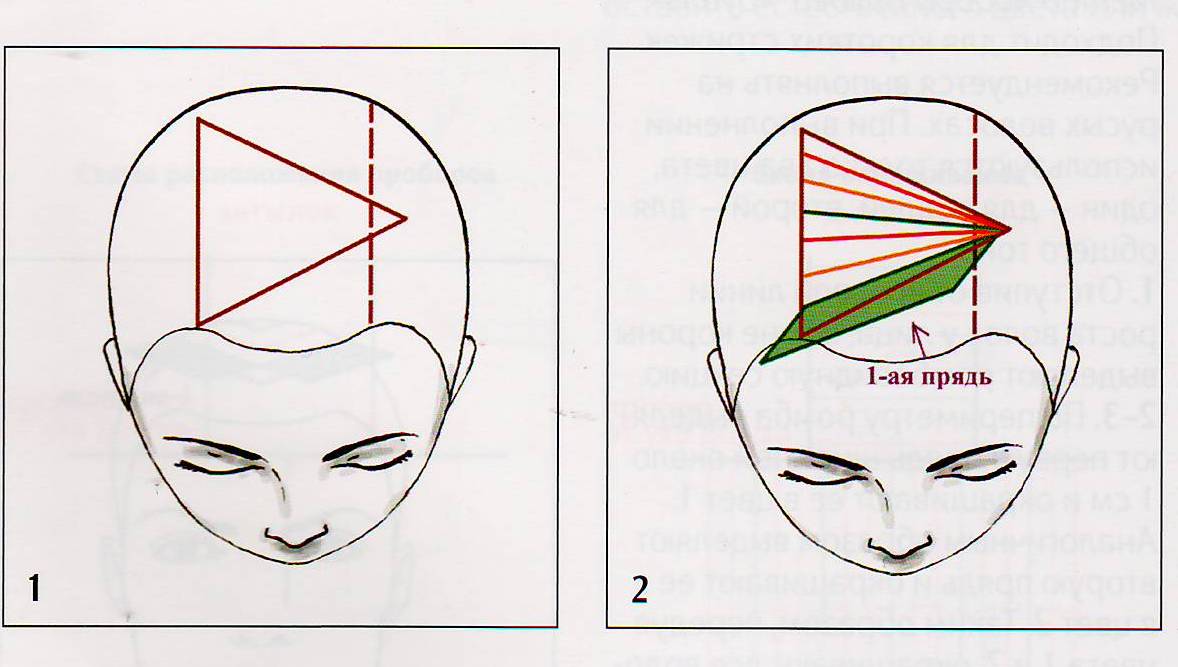  Составить инструкционно-технологическую карту для выполнения колорирования согласно схеме. Составить формулы окрашивания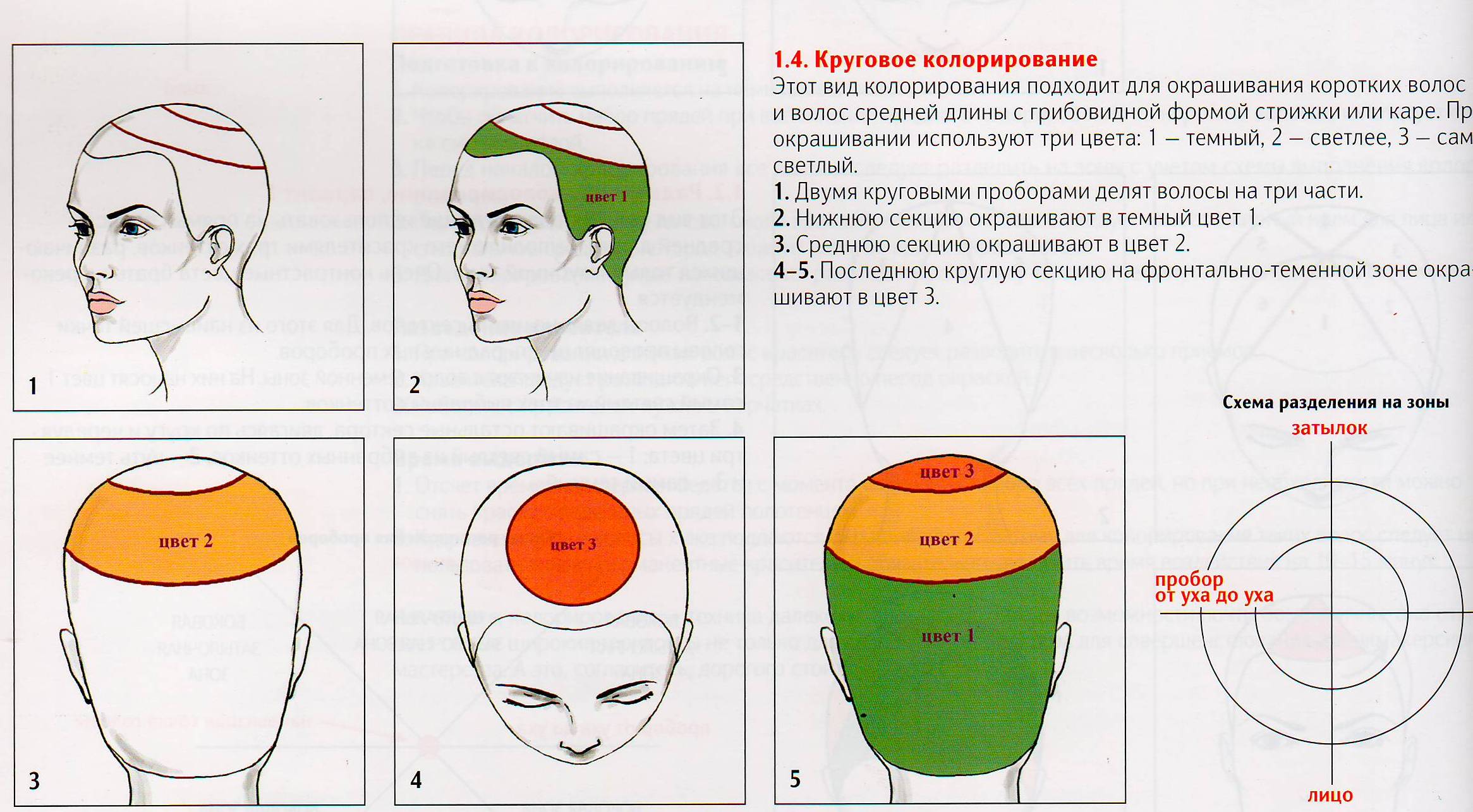 Составить инструкционно-технологическую карту для выполнения колорирования согласно схеме. Составить формулы окрашивания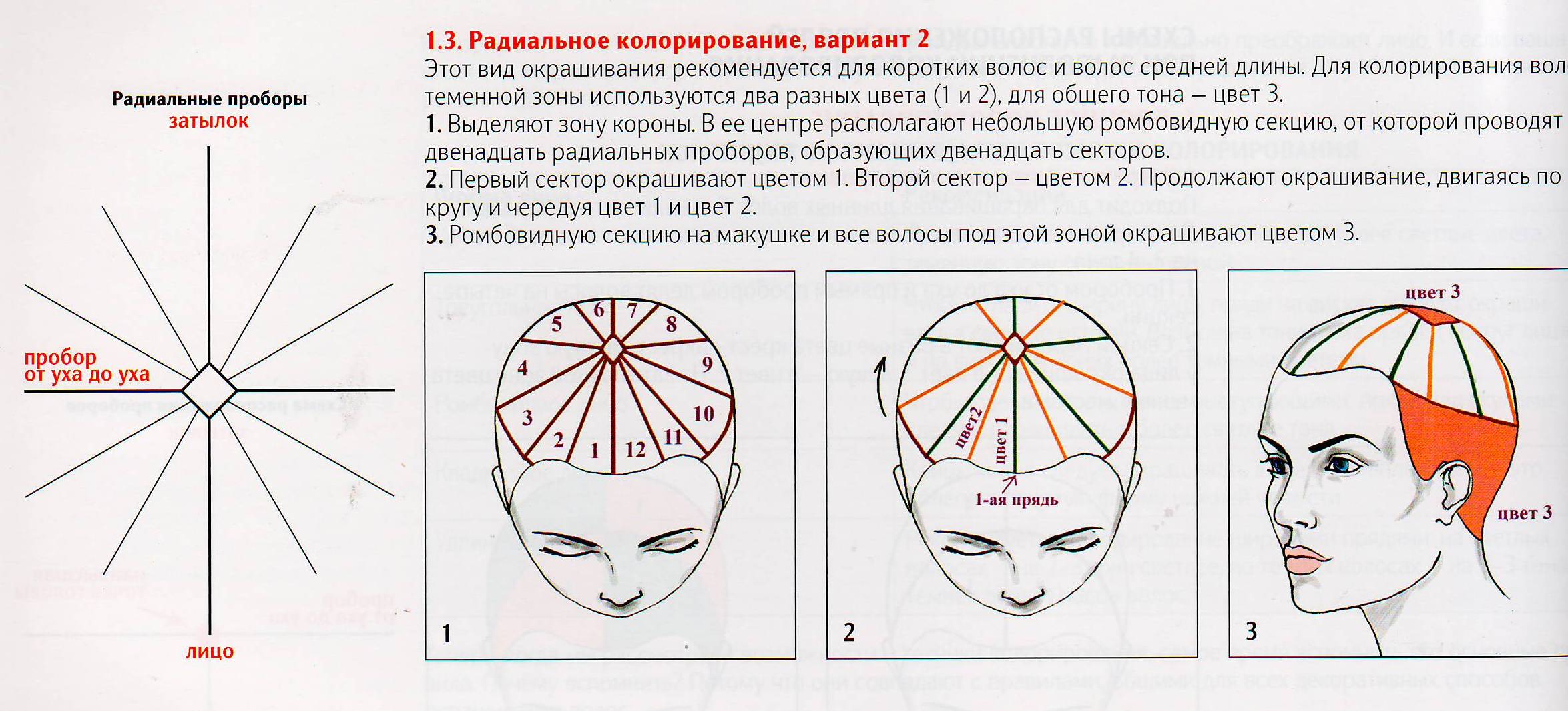 Составить инструкционно-технологическую карту для выполнения колорирования согласно схеме. Составить формулы окрашивания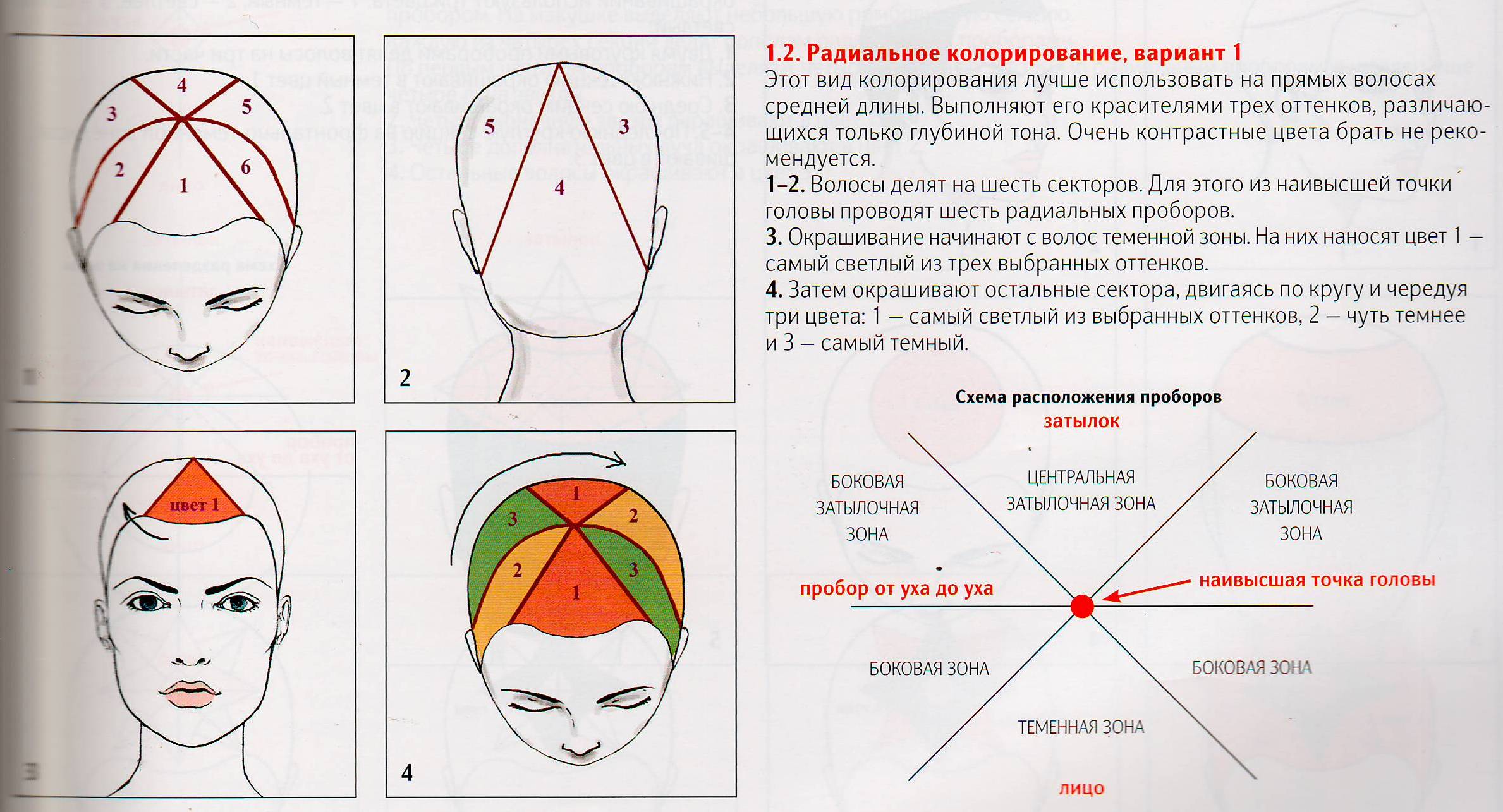 Составить инструкционно-технологическую карту для выполнения колорирования согласно схеме. Составить формулы окрашивания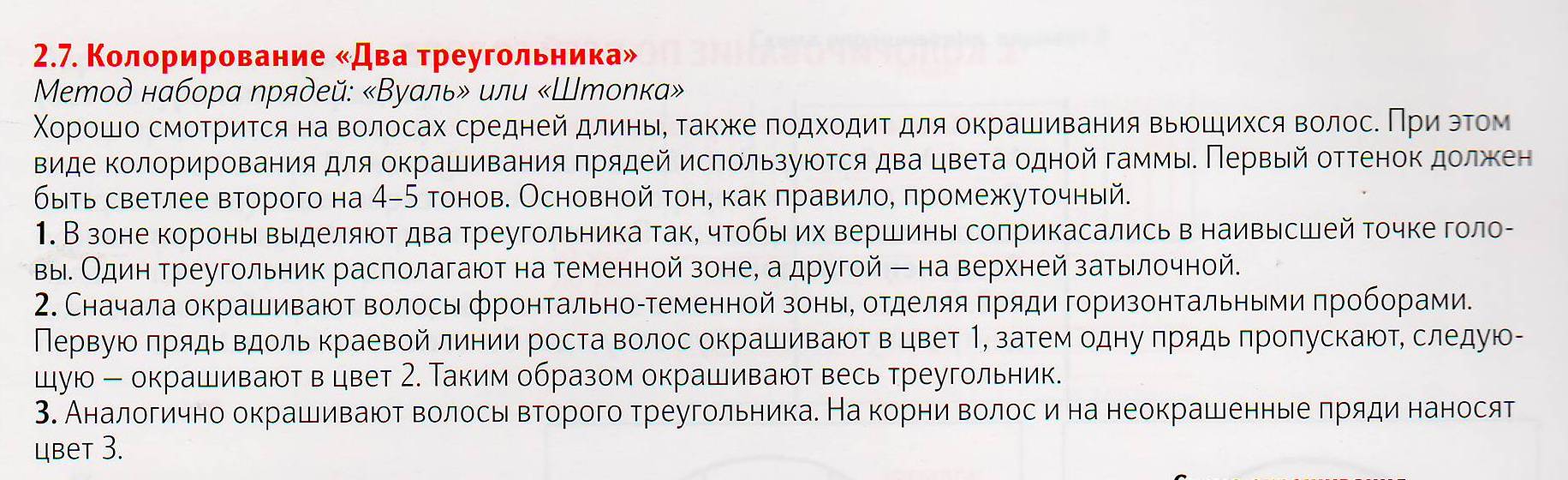 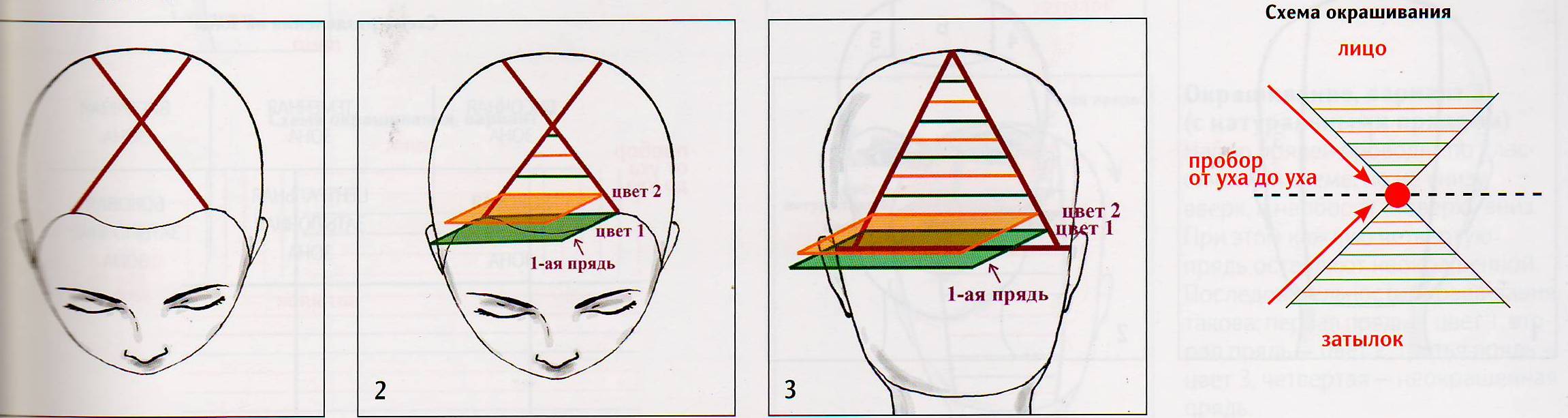 Составить инструкционно-технологическую карту для выполнения колорирования согласно схеме. Составить формулы окрашивания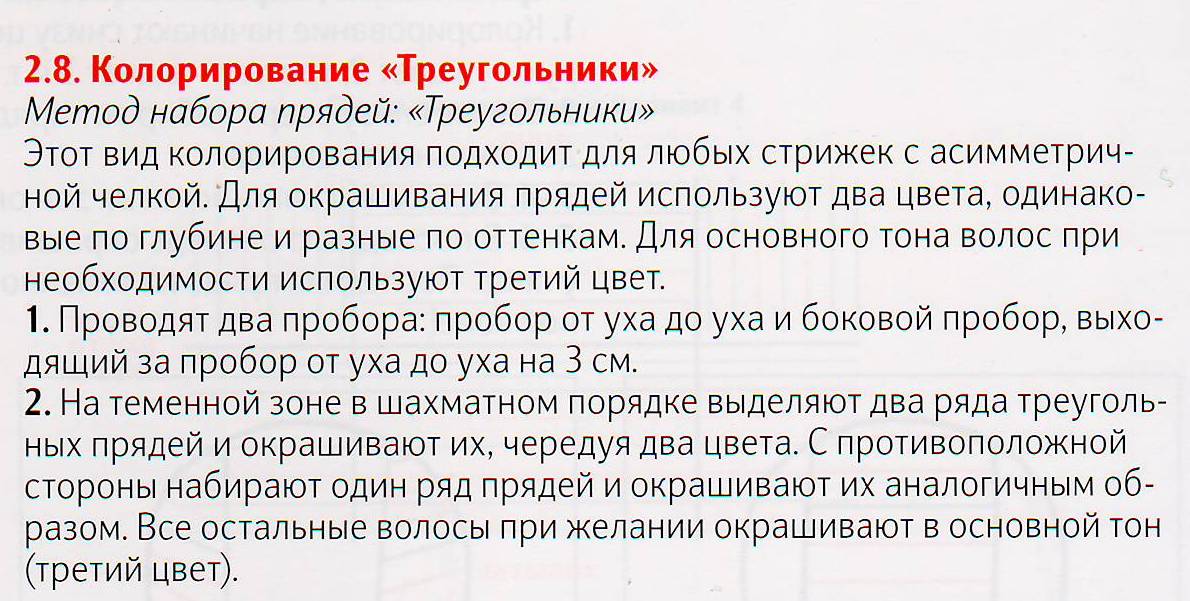 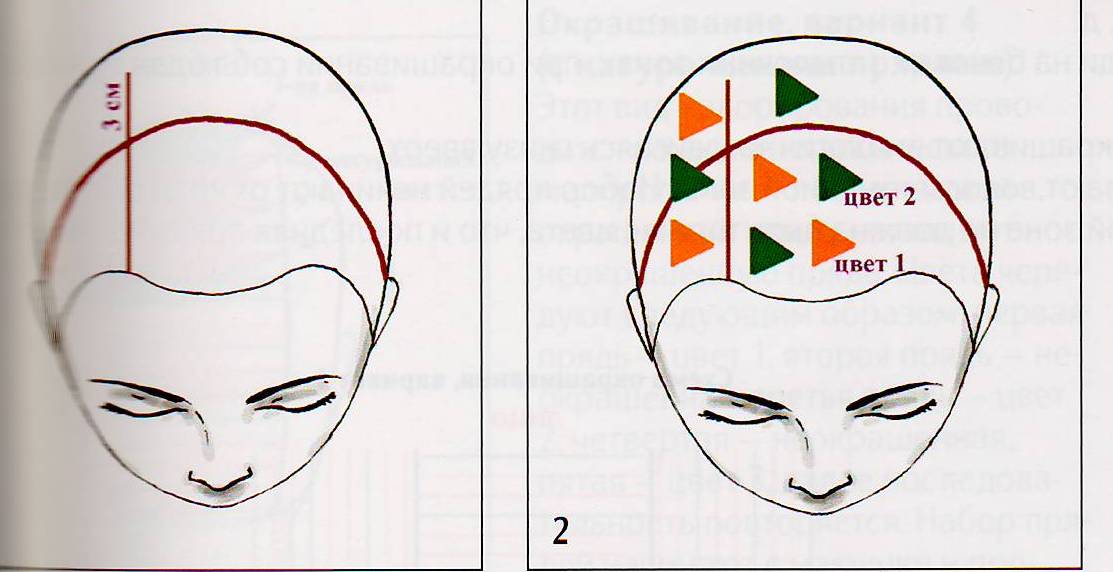 Составить инструкционно-технологическую карту для выполнения колорирования согласно схеме. Составить формулы окрашивания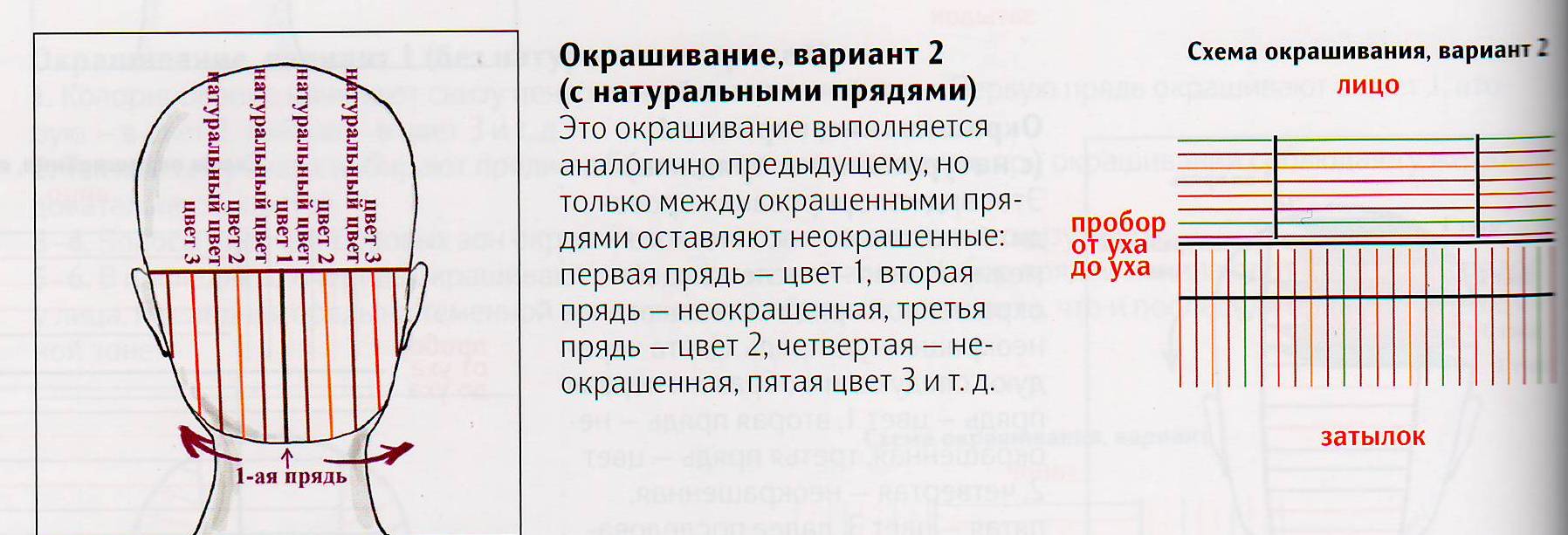 Составить инструкционно-технологическую карту для выполнения колорирования согласно схеме. Составить формулы окрашивания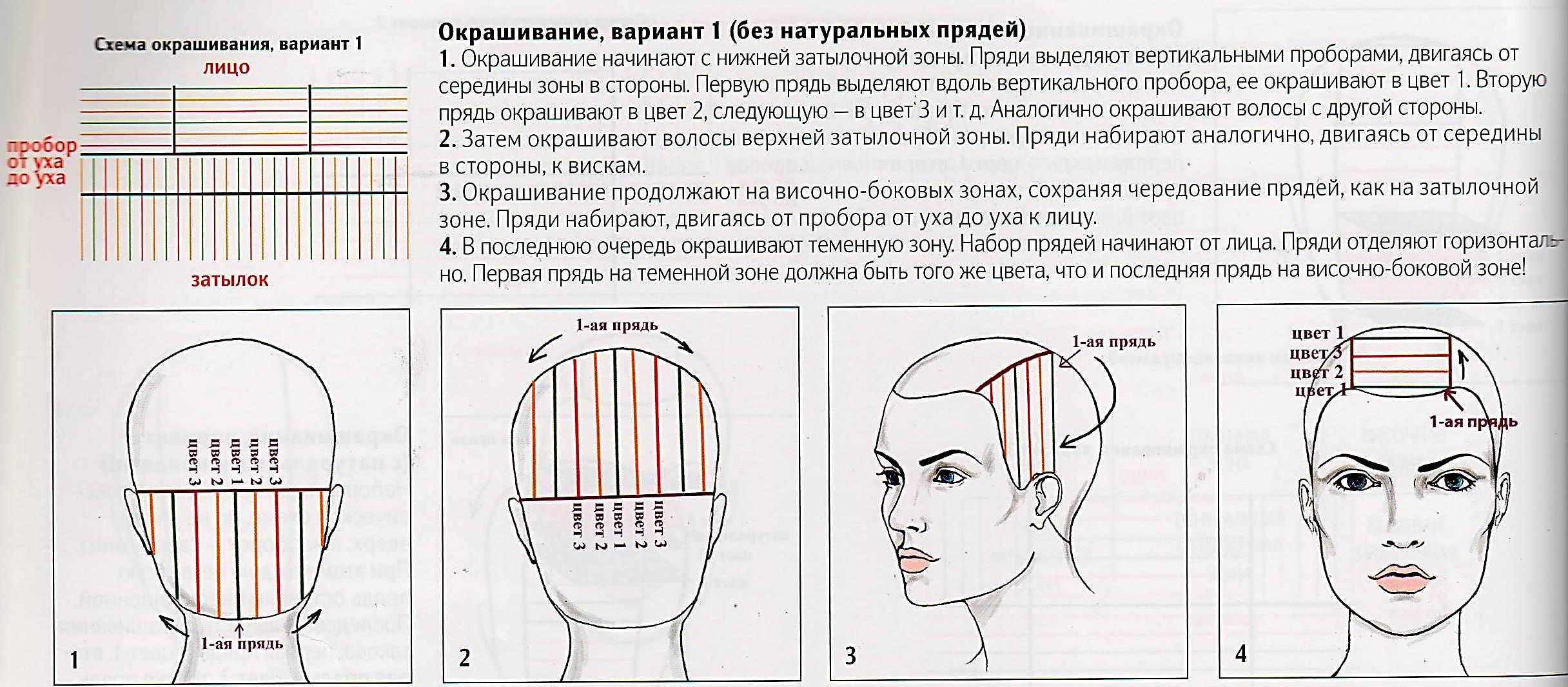 Составить инструкционно-технологическую карту для выполнения колорирования согласно схеме. Составить формулы окрашивания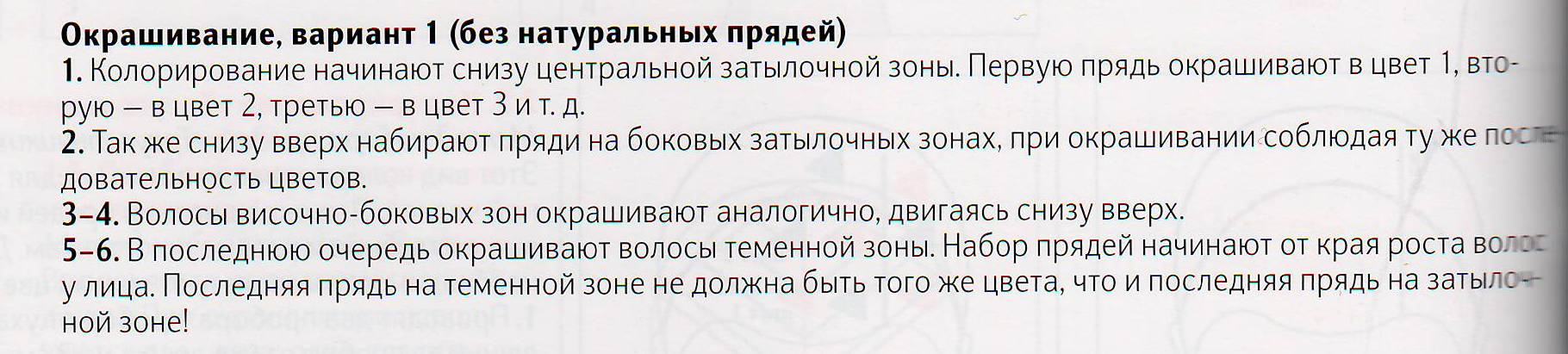 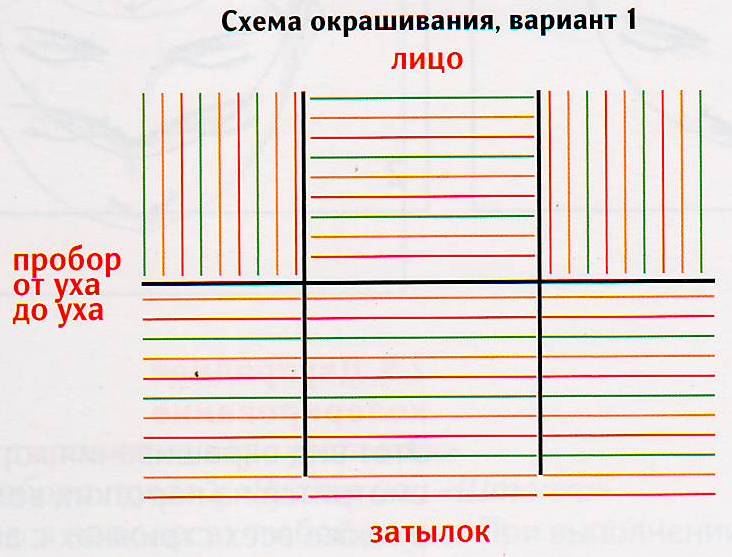 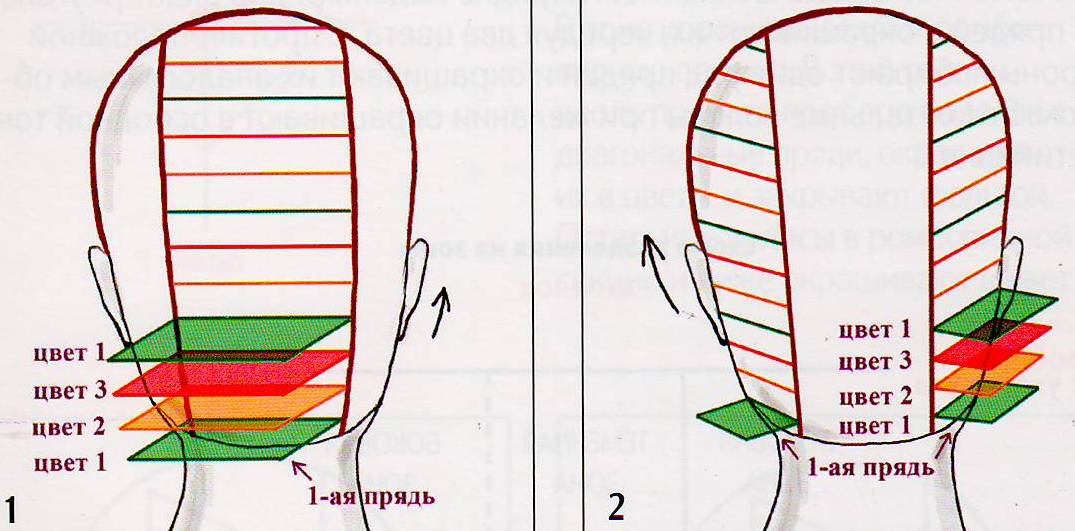 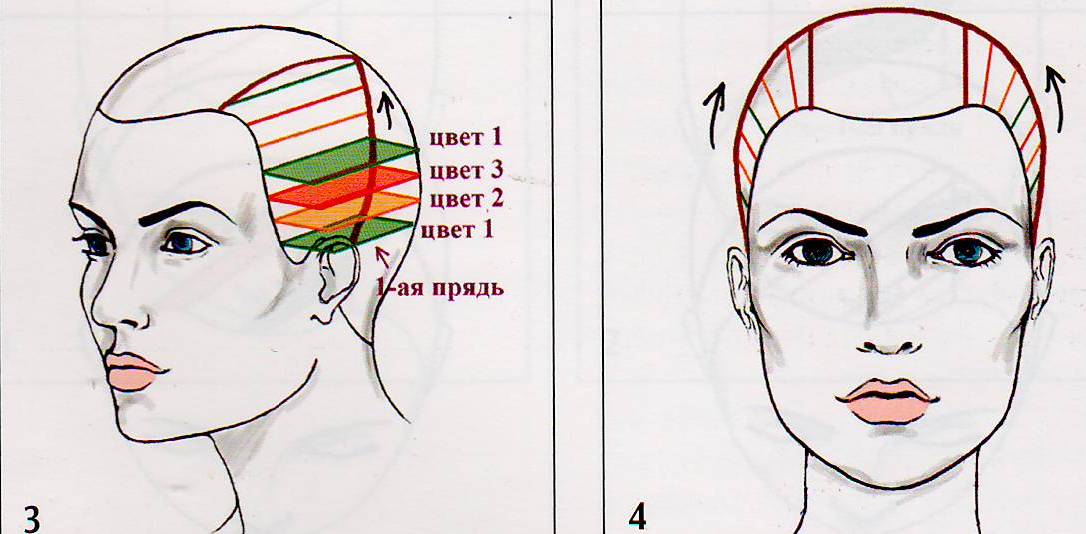 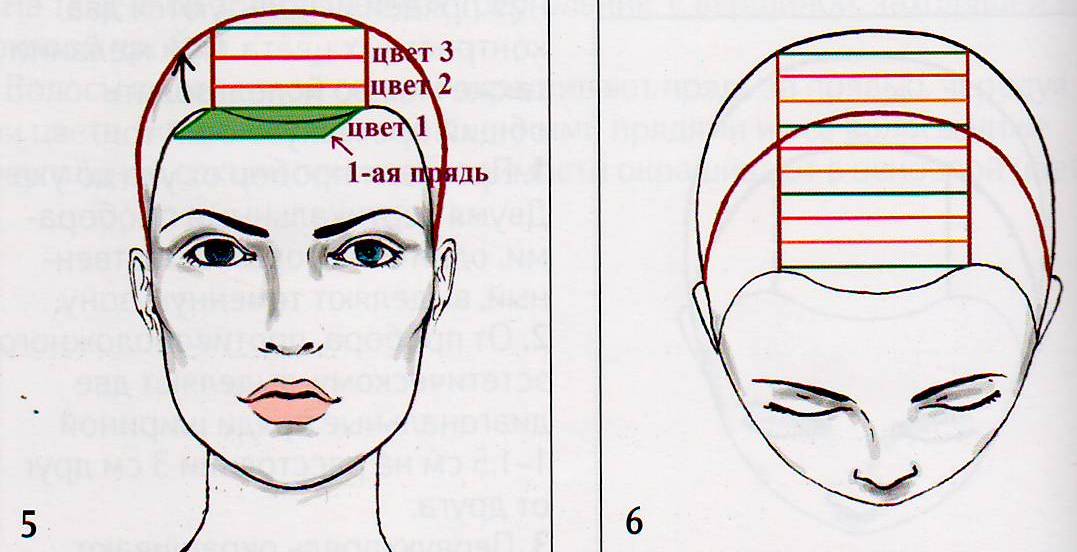 Составить инструкционно-технологическую карту для выполнения колорирования согласно схеме. Составить формулы окрашивания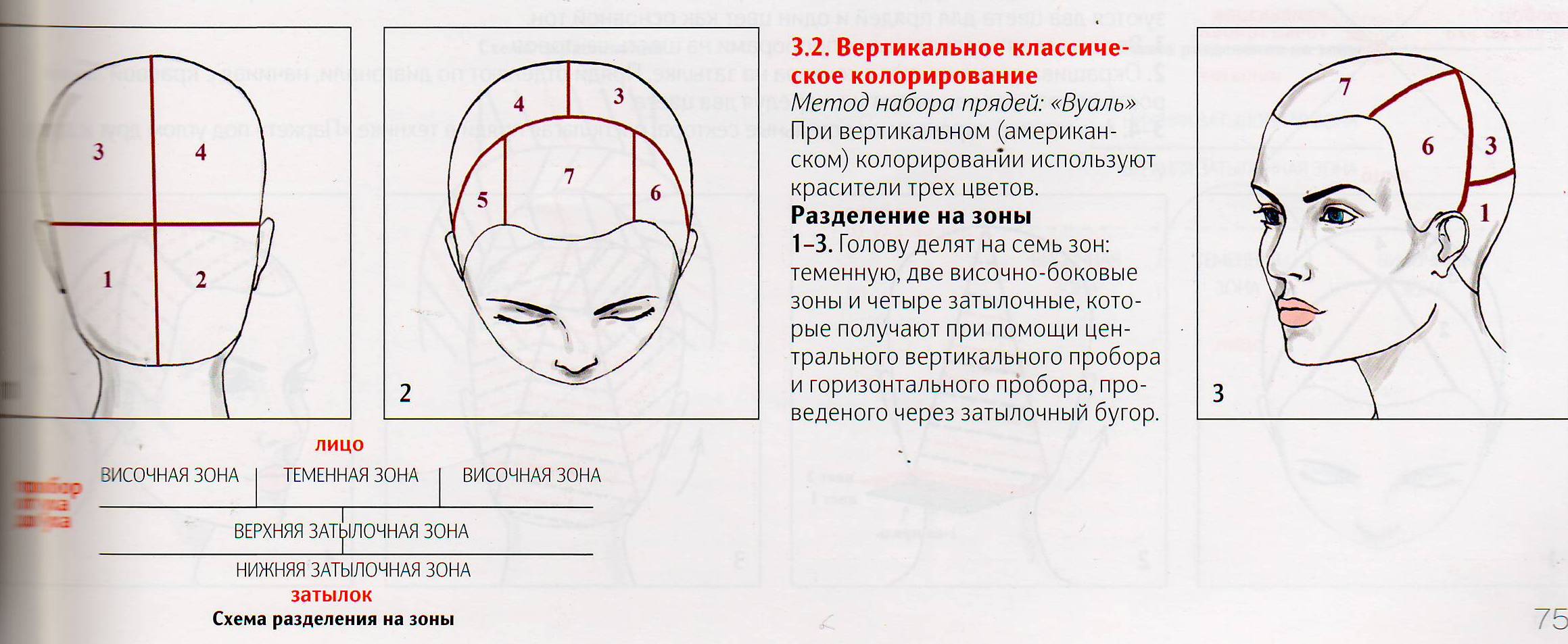 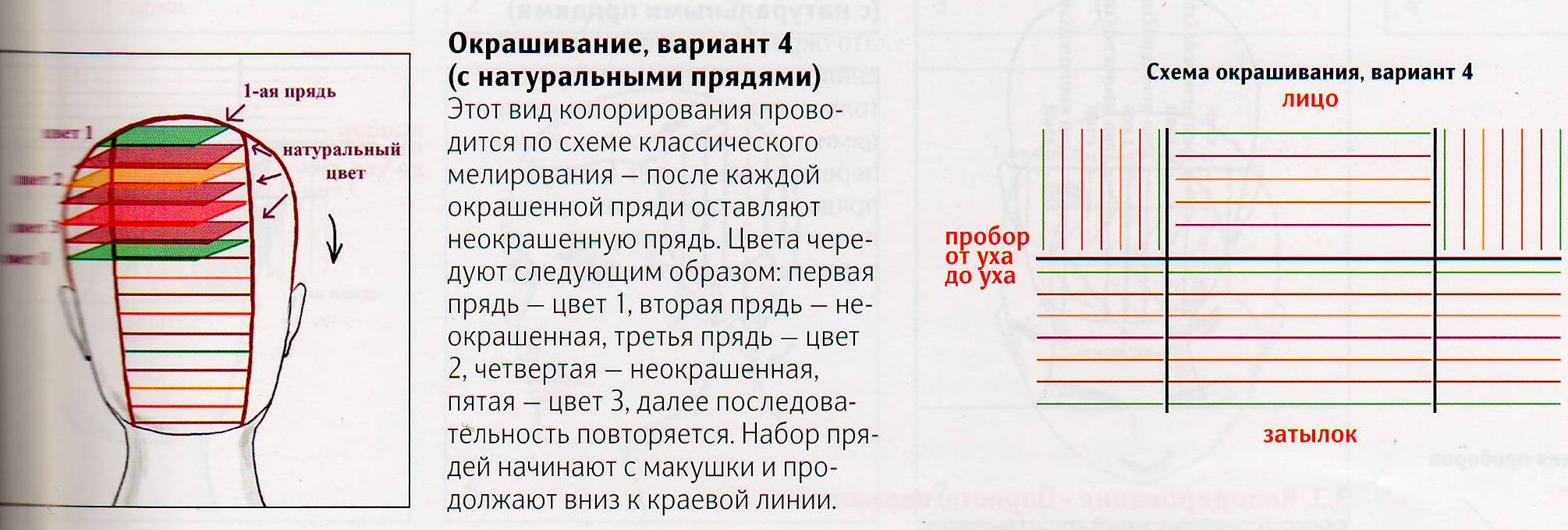 ШАБЛОНИнструкционно-технологическая картаПМ 03 ВЫПОЛНЕНИЕ ОКРАШИВАНИЯ ВОЛОСТЕМА:________________________________________________________________________ВЫВОД:Вертикальное классическое колорированиеВертикальное классическое колорированиеВертикальное классическое колорированиеВертикальное классическое колорированиеВертикальное классическое колорирование№ п/пФормула окрашиванияИнструменты, материалыТехнологическая последовательностьФото, эскизыРекомендации по уходу:Рекомендации по уходу:Рекомендации по уходу:Рекомендации по уходу:Рекомендации по уходу: